E-TUND – KOHTUME ÜHISES VIRTUAALSES KLASSIRUUMIS        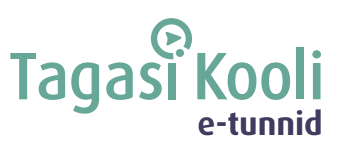 TUNNIKAVA #496Tunni teema:Kuidas üksi ja koos teistega rõõmustada?Külalisõpetaja:Anna-Leena Koržets, Peaasi.ee nõustajaÕpilased:7.–9. klass ja 10.–12. klassTunni õpieesmärk:Õpilane mõistab, mis on rõõm, oskab seda ära tunda ning teab, kuidas oma aju treenida rohkem rõõmustama.Seos RÕK-iga:Vaimne ja füüsiline tervis ning ohutus         45-minutilise tunni ülesehitus:                5 min                                                                 20 + 5 min                                                                       15 minettevalmistus ja häälestus                     ülekanne + küsimused külalisõpetajale                         õpilaste iseseisev töö klassis         45-minutilise tunni ülesehitus:                5 min                                                                 20 + 5 min                                                                       15 minettevalmistus ja häälestus                     ülekanne + küsimused külalisõpetajale                         õpilaste iseseisev töö klassisTunni teema taust:Soovime vitamiinikampaaniaga tuletada meelde mida me vajame, et end paremini tasakaalus ja rõõmsana hoida. Sellel aastal olemegi võtnud omaette fookuse koolirõõmule, töörõõmule ja elurõõmule, sest kuidagi ikka läheb nii, et enne suurt suve hakkab see jõud ja rõõm just nende tegevuste juures otsa saama. Tegelikult on ju meie igapäevastes tegemistes rõõmu ja heaolu tunnet palju – tuleb endale lihtsalt teadlikult selle märkamist meelde tuletada ning aju treenida selle üle regulaarselt RÕÕMU TUNDMA! Tunni eesmärk on mõelda rõõmule meie elus. Kuidas seda leida väikestes hetkedes üksinda või koos kaaslastega? Kuidas rõõmu jagada? Miks see rõõm üldse me elus oluline on?Tund toimub Peaasi.ee vaimse tervise vitamiinikampaania raames.Häälestus:Õpilased peavad püüdma kirjeldada, mis on nende arvates rõõm. Tulemuste üle võiks klassiruumis ühiselt arutada. Tuleks julgustada õpilasi oma arvamust avaldama ja tuletada meelde, et pole õigeid ega valesid vastuseid. Õpilaste iseseisevtöö:1) Panna ühe minuti jooksul kirja kõik, mis rõõmustab. Selle jaoks võiks võtta aega, et kõigil oleks võrdselt 1 minut. 2) Moodustada 3–4-liikmelised rühmad ja jagada oma rõõme. Nimetada rühmades kordamööda kirja pandud rõõme. Võtta aluseks kõik see, mida eelmises ülesandes kirja pandi.Rühmaliikmed panevad kirja, kui mõni teine rühmaliige nimetab sama rõõmu. Õpilased saavad rühmades välja tuua ka rõõme, mida olid kõik nimetanud. Kui jääb aega, siis võib klassiruumis samal viisil välja selgitada, kas on ka selliseid rõõme, mis on klassiülesed. 3) Õpilased saavad hinnata, kuidas nad ennast hetkel tunnevad. Võimalikud lisamaterjalid: Vaimse tervise vitamiinidest - https://peaasi.ee/vaimse-tervise-vitamiinid/